GULBENES NOVADA DOMES LĒMUMSGulbenēPar nekustamā īpašuma Pavasara iela 4, Gulbene, Gulbenes novads, pircēja apstiprināšanu2022.gada 27.oktobrī Gulbenes novada dome pieņēma lēmumu Nr. GND/2022/1023 “Par nekustamā īpašuma Gulbenes pilsētā ar nosaukumu “Pavasara iela 4” atsavināšanu” (protokols Nr.20, 67.p.), ar kuru nolēma nodot atsavināšanai Gulbenes novada pašvaldībai piederošo nekustamo īpašumu Gulbenes pilsētā ar nosaukumu “Pavasara iela 4”, kadastra numurs 5001 005 0026, par brīvu cenu …., un uzdeva Gulbenes novada pašvaldības Īpašuma novērtēšanas un izsoļu komisijai organizēt nekustamā īpašuma novērtēšanu un nosacītās cenas noteikšanu un iesniegt to apstiprināšanai Gulbenes novada domes sēdē. Gulbenes novada dome 2022.gada 29.decembrī pieņēma lēmumu Nr. GND/2022/1311 “Par nekustamā īpašuma Gulbenes pilsētā ar nosaukumu “Pavasara iela 4” nosacītās cenas apstiprināšanu” (protokols Nr.27, 98.p.), ar kuru nolēma apstiprināt nekustamā īpašuma Gulbenes pilsētā ar nosaukumu “Pavasara iela 4”, adrese: Pavasara iela 4, Gulbene, Gulbenes novads, kadastra numurs 5001 005 0026, kas sastāv no zemes vienības ar kadastra apzīmējumu 5001 005 0026, 0,1507 ha platībā, nosacīto cenu 3800 EUR (trīs tūkstoši astoņi simti euro).Gulbenes novada pašvaldība 2023.gada 18.janvārī nosūtīja …., atsavināšanas paziņojumu Nr. GND/5.13.2/23/131. Gulbenes novada pašvaldība saņēma …, 2023.gada 27.februāra iesniegumu (Gulbenes novada pašvaldībā saņemts 2023.gada 27.februārī un reģistrēts ar Nr. GND/5.13.2/23/489-O), kurā ir izteikta piekrišana iegādāties nekustamo īpašumu Pavasara iela 4, Gulbene, Gulbenes novads, kadastra numurs 5001 005 0026, par nosacīto cenu 3800 EUR (trīs tūkstoši astoņi simti euro).Pirkuma maksa 2023.gada 27.februārī ir samaksāta pilnā apmērā.Pašvaldību likuma 10.panta pirmās daļas 16.punkts nosaka, ka dome ir tiesīga izlemt ikvienu pašvaldības kompetences jautājumu; tikai domes kompetencē ir lemt par pašvaldības nekustamā īpašuma atsavināšanu un apgrūtināšanu, kā arī par nekustamā īpašuma iegūšanu, savukārt šā likuma 10.panta pirmās daļas 21.punkts nosaka, ka dome ir tiesīga izlemt ikvienu pašvaldības kompetences jautājumu; tikai domes kompetencē ir pieņemt lēmumus citos ārējos normatīvajos aktos paredzētajos gadījumos. Publiskas personas mantas atsavināšanas likuma 37.panta pirmās daļas 4.punkts nosaka, ka pārdot publiskas personas mantu par brīvu cenu var, ja nekustamo īpašumu iegūst šā likuma 4.panta ceturtajā daļā minētā persona. Šajā gadījumā pārdošanas cena ir vienāda ar nosacīto cenu (8.pants).Pamatojoties uz Pašvaldību likuma 10.panta pirmās daļas 16.punktu, un 10.panta pirmās daļas 21.punktu, Publiskas personas mantas atsavināšanas likuma 4.panta ceturtās daļas 3.punktu, 37.panta pirmās daļas 4.punktu, 41.panta pirmo daļu, 47.pantu, un Attīstības un tautsaimniecības komitejas ieteikumu, atklāti balsojot: ar 13 balsīm "Par" (Ainārs Brezinskis, Aivars Circens, Anatolijs Savickis, Andis Caunītis, Atis Jencītis, Daumants Dreiškens, Guna Pūcīte, Guna Švika, Gunārs Ciglis, Intars Liepiņš, Lāsma Gabdulļina, Mudīte Motivāne, Normunds Mazūrs), "Pret" – nav, "Atturas" – nav, Gulbenes novada dome NOLEMJ:1. APSTIPRINĀT par Gulbenes novada pašvaldībai piederošā nekustamā īpašuma Pavasara iela 4, Gulbene, Gulbenes novads, kadastra numurs 5001 005 0026, kas sastāv no zemes vienības ar kadastra apzīmējumu 5001 005 0026, 0,1507 ha platībā, pircēju …..2. Trīsdesmit dienu laikā pēc pircēja apstiprināšanas slēgt nekustamā īpašuma pirkuma līgumu ar …., par nekustamā īpašuma Pavasara iela 4, Gulbene, Gulbenes novads, kadastra numurs 5001 005 0026, pārdošanu par nosacīto cenu 3800 EUR (trīs tūkstoši astoņi simti euro).3. ORGANIZĒT lēmuma izpildi Gulbenes novada domes Īpašuma novērtēšanas un izsoļu komisijai.Gulbenes novada domes priekšsēdētājs 						A.CaunītisSagatavoja: L.Bašķere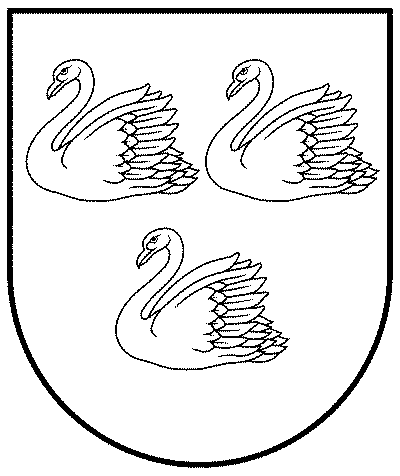 GULBENES NOVADA PAŠVALDĪBAReģ.Nr.90009116327Ābeļu iela 2, Gulbene, Gulbenes nov., LV-4401Tālrunis 64497710, mob.26595362, e-pasts: dome@gulbene.lv, www.gulbene.lv2023.gada 30.martā                                  Nr. GND/2023/317                                  (protokols Nr.4; 103.p.)